                                              نام و نام خانوادگی طلبه : .................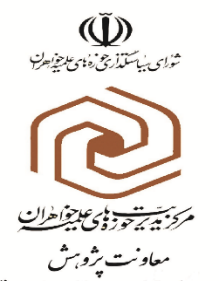 		                                                                                                    کاربرگ ارزشیابی  تحقیق  پایانی   سطح2                                                                                             عنوان اثر:.........................                                                                                                                                                                                                                                                                                                                                            (پیوست9)                                                                                                                                                                                                                                                                                     مدرسه علمیه: ................ارزیاب:             استاد راهنما                         استاد  داور  نام  و نام خانوادگی:                                                  تاریخ تکمیل/             /           امضاء      نوع سنجشردیفشاخص های ارزشیابیامتیازنمرهارزشیابیمحتوایی1تتبع کافی در اقوال3نمرهمحتوایی2کفایت و اعتبار منابع با تاکید برمنابع متعدد و مرتبط2نمرهمحتوایی3توانمندی علمی طلبه در ارایه و دفاع از تحقیق پایانی و پاسخگویی به اشکالات در جلسه  دفاعیه3نمرهمحتوایی4نتیجه گیری و پاسخ شفاف به سؤال اصلی 2نمرهساختاری5برخورداری از چکیده ،کلید واژه و نتیجه گیری1نمرهساختاری6برخورداری از حجم مناسب و پرهیز از حاشیه پردازی1نمرهساختاری7برخورداری از فهرست های مطالب و منابع2نمرهساختاری8انسجام منطقی میان اجزاء و فصول و ارتباط متون با عناوین1نمرهشکلی9رعایت قواعد و علائم نگارشی و ادبی1نمرهشکلی10رعایت قوانین ارجاع دهی ، وحدت رویه در پاورقی ها و درج مشخصات کامل منابع2نمرهشکلی11امانت داری در نقل اقوال و رعایت اخلاق پژوهشی2نمرهمجموع امتیازات شکلی،ساختاری ومحتواییمجموع امتیازات شکلی،ساختاری ومحتواییمجموع امتیازات شکلی،ساختاری ومحتوایی20نمره